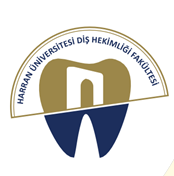 T.C.HARRAN ÜNİVERSİTESİDİŞ HEKİMLİĞİ FAKÜLTESİ DEKANLIĞINAFakülteniz ............................................................. Bölümü .................................   numaralıöğrencisiyim.Mezun olabilmem için …................... kodlu ………………………………… ders  dışındaki bütün dersleri başarmış ve genel not ortalamam (GNO) ile tüm yıl sonu not ortalamalarım (YNO) 2.00’nin üzerinde olup, adı geçen dersin devam koşulunu yerine getirmiş bulunmaktayım.Başarısız olduğum …................ kodlu ……………………………………………… dersin tek ders sınavına girmek istiyorum.Gereğini bilgilerinize arz ederim.Tarih	: ……/……/……. Adı Soyadı	:İmza	:Adres ve Telefon	: